Паспорт социального проекта 2 «Б» класса«Твоё здоровье – в твоих руках»(2014-2015уч.год)Подготовила:учитель начальных классов  первой категории Н.А.Мешкова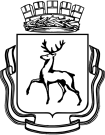 АДМИНИСТРАЦИЯ ГОРОДА НИЖНЕГО НОВГОРОДАДЕПАРТАМЕНТ ОБРАЗОВАНИЯмуниципальное бюджетное образовательное учреждение«Средняя общеобразовательная школа № 52»ПРОЕКТ«ТВОЁ ЗДОРОВЬЕ - В ТВОИХ РУКАХ»«Здоровье – это не всё, но для здоровья всё – ничто»Актуальность проектаНе устаем повторять: здоровье – самое дорогое, что есть у человека. Бережное отношение к своему собственному здоровью нужно воспитывать с самого детства.
Проблема сохранения здоровья остается самой острой социальной проблемой общества.Цель проекта: формирование активной гражданской позиции школьников и их культуры здорового образа жизни через участие в социально-значимой деятельности.Задачи проекта: пропагандировать культуру здорового образа жизни и дать представление об основных его составляющих;сформировать смысловое представление о здоровье как основной человеческой ценности;способствовать формированию у детей сознательного отношения к охране и укреплению своего здоровья;привлечь родителей к сотрудничеству с учителем и детьми.Сроки работы над проектом: март - апрель 2015 г.Форма организации детей: групповая, индивидуальнаяТип проекта:практико-ориентированный, социальный, исследовательскийСостав участников: учитель начальных классов, родители и обучающиеся 2 – Б класса, детский врач -стоматологшколыРежим работы: урочно-внеурочныйОжидаемые результаты:1. Проведение просветительской, исследовательской и агитационной деятельности, направленной на пропаганду среди учеников класса и начальной школы культуры здорового образа жизни и понимания ценности здоровья.
2. Проведение исследования, сбор информации, встреча с медработником школы.3.Разработка сценария ипостановка театрального представления по проблеме формирования здорового образа жизни школьников, профилактике негативных привычек.
4. Создание учащимися проектов, презентаций, буклетов, агитационных рисунков-плакатов.ПЛАН ПРОЕКТА: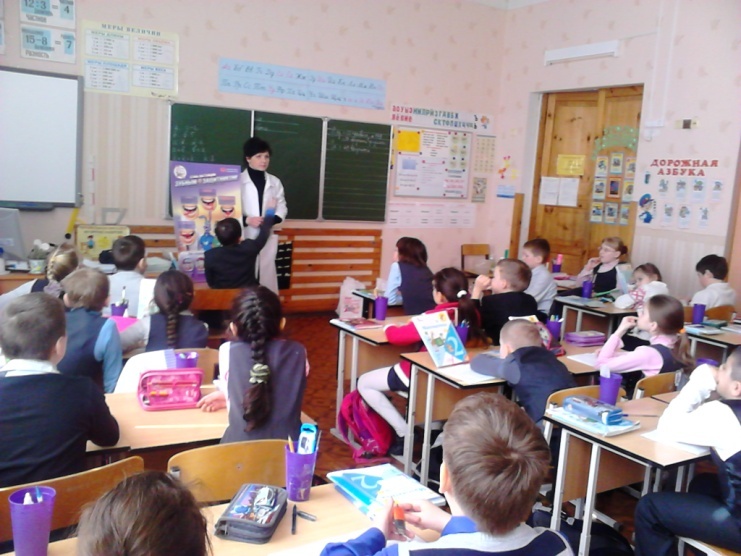 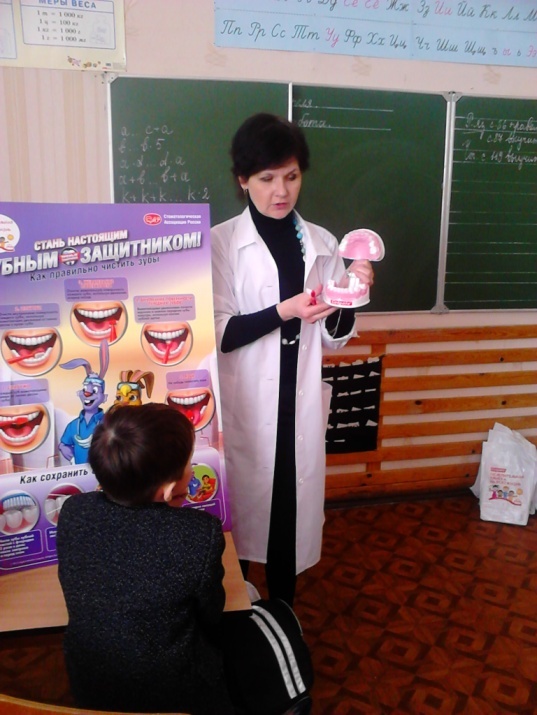 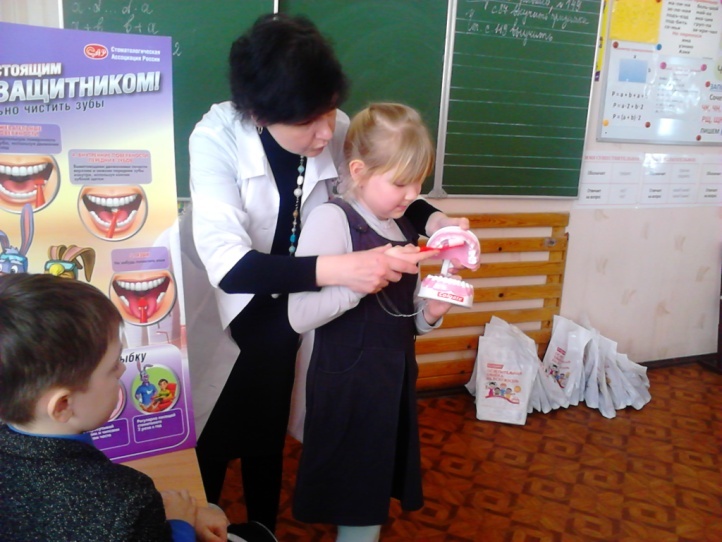 ЭТАПЫ ПРОЕКТНОЙ ДЕЯТЕЛЬНОСТИСОДЕРЖАНИЕ ДЕЯТЕЛЬНОСТИДиагностический1.Изучение мотивационной сферы воспитанников в области здоровья и ЗОЖ («Мозговой штурм»:    От чего зависит наше хорошее самочувствие? Какие компоненты здоровья способствуют нашим успехам в жизни? Какие исследования можно провести, чтобы найти ответы на эти вопросы?)Подготовительный1.Планирование работы по проекту.2.Формирование исследовательских групп: 1 – изучает проблемы здорового питания; 2 – изучает и проводит исследование в области гигиены; 3- занимается изучением вредных привычек; 4- изучает режим дня как компонент здорового образа жизни; 5 – занимается проблемой малоподвижного образа жизни3.Организация деятельности творческих групп.4.Обсуждение возможных источников информации.Поисково-исполнительный1.Изучение справочной литературы по теме, поиск информации в Интернете, просмотр телепередач, встречи с медработниками.2.Подготовка проектов, презентаций, буклетов, агитационных рисунков-плакатов. Написание сценария мини-спектакля «Вредные привычки».3.Подготовка представления. Презентация проекта     1.Представление творческого отчёта групп в удобной для них форме:- проекты «Здоровое питание», «Вред и польза жевательной резинки», - разработка комплекса упражнений для утренней зарядки,- разработка варианта рационального режима дня,- разработка памяток «Полезные привычки»,- просмотр и обсуждение плакатов, листовок,- просмотр и обсуждение мини-спектакля «Вредные привычки».РефлексияОбмен впечатлениями по итогам реализации проекта.